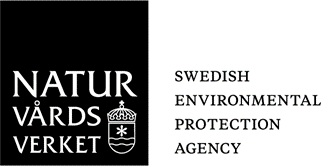 NYHET2023-11-24Ny forskning: Jaktturism kräver många avvägningar I en hållbar utveckling av landsbygden är jaktturism en viktig pusselbit. Denna slags turism kan skapa arbetstillfällen och bidra till att traditioner bevaras, men som företagare möter man också unika utmaningar. Det konstaterar forskarna i ett forskningsprojekt om jaktturism som finansierats av Naturvårdsverket.Jaktturism är en del av den tjänsteekonomi som bidrar till utvecklingen av den svenska landsbygden. Men att utveckla och arbeta med kommersiell jakt kan också innebära utmaningar. Att driva en jaktturismverksamhet handlar i hög grad om relationer, både gentemot kunder och andra aktörer i omgivningen. Jaktföretagare navigerar helt enkelt på en komplex arena, konstaterar Erika Andersson Cederholm och Carina Sjöholm, forskare vid Lunds universitet, i rapporten Jaktturism – avvägningar, utmaningar och möjligheter. Rapporten är ett resultat av ett treårigt forskningsprojekt som finansierats av Naturvårdsverket med medel ur Viltvårdsfonden. Forskningen bygger på intervjuer med jaktföretagare från olika delar av Sverige, om deras erfarenheter av att driva jaktföretag. Studien identifierar utmaningar, men kan också fungera som inspiration och uppmuntran till företagande inom jaktturism. – I dag bor många jägare i städerna, och har varken tillgång till jaktmarker eller lokala nätverk. Det betyder att den inhemska marknaden för kommersiell jakt har vuxit de senaste åren, säger Carina Sjöholm. Företagarna i studien betonar ofta helhetsupplevelsen – jakten är en upplevelse med många olika komponenter, som till exempel kunskap om djur och natur, social gemenskap och friluftsliv. – Vi har sett att flera företagare lyfter fram viltköttet och måltidsupplevelsen som en viktig del i jakten. I den traditionella jakten har köttet alltid varit viktig, men i jaktturismen handlar det mer om att paketera en helhetsupplevelse. Ett exempel kan vara när man bjudit in kockar i samband med jakten, säger Erika Andersson Cederholm.Viktiga utmaningar för företagarna kan vara hur man sätter pris på produkten, samt hur man skapar en holistisk upplevelse med så många oförutsägbara element som jakten innehåller.Att bedriva kommersiell jaktverksamhet kan generellt sett beskrivas som ett balansarbete. – Jakt handlar traditionellt om viltförvaltning och rekreation. Den som verkar inom jaktturism ska också förhålla sig till markägare, lokala jaktlag och myndigheters regleringar. Det handlar om att balansera ekonomiska, moraliska och emotionella värden och det är inte helt ovanligt att de olika värdena står i konflikt med varandra, säger Erika Andersson Cederholm och Carina Sjöholm.Slutrapporten är en sammanfattning av vetenskapliga artiklar som publicerats inom ramen för forskningsprojektet.LÄNK Här hittar du rapporten Jaktturism – avvägningar, utmaningar och möjligheter.FAKTA: VILTVÅRDSFONDEN Forskningsprojektet om jaktturism är ett av de viltforskningsprojekt som finansierats med medel ur Viltvårdsfonden. Naturvårdsverket finansierar forskning med medel ur Viltvårdsfonden till stöd för en hållbar förvaltning av vilt. Forskningen ska ha hög vetenskaplig kvalitet och relevans och den ska komma till praktisk användning i arbetet med vilt och jakt vid myndigheter och organisationer.  Viltvårdsfondens medel byggs upp av den viltvårdsavgift som alla som jagar i Sverige ska betala.  För ytterligare information, kontakta:Erika Andersson Cederholm, Lunds universitet, 042-356609, erika.andersson_cederholm@ses.lu.seCarina Sjöholm, Lunds universitet, 042-356623, carina.sjoholm@ses.lu.seAnders Lundvall, forskningssekreterare Naturvårdsverket, 010-698 12 27, 076-115 15 47, anders.lundvall@naturvardsverket.seAnneli Nivrén, presschef, 010-698 13 00, 070-206 37 27, anneli.nivren@naturvardsverket.seNaturvårdsverket driver och samordnar arbetet för en god livsmiljö tillsammans med andra. Vi bygger vårt arbete på kunskap och visar på möjligheter för en hållbar utveckling. Vi är en miljömyndighet som arbetar på uppdrag av regeringen. Vi är cirka 800 medarbetare på våra kontor i Stockholm och i Östersund.